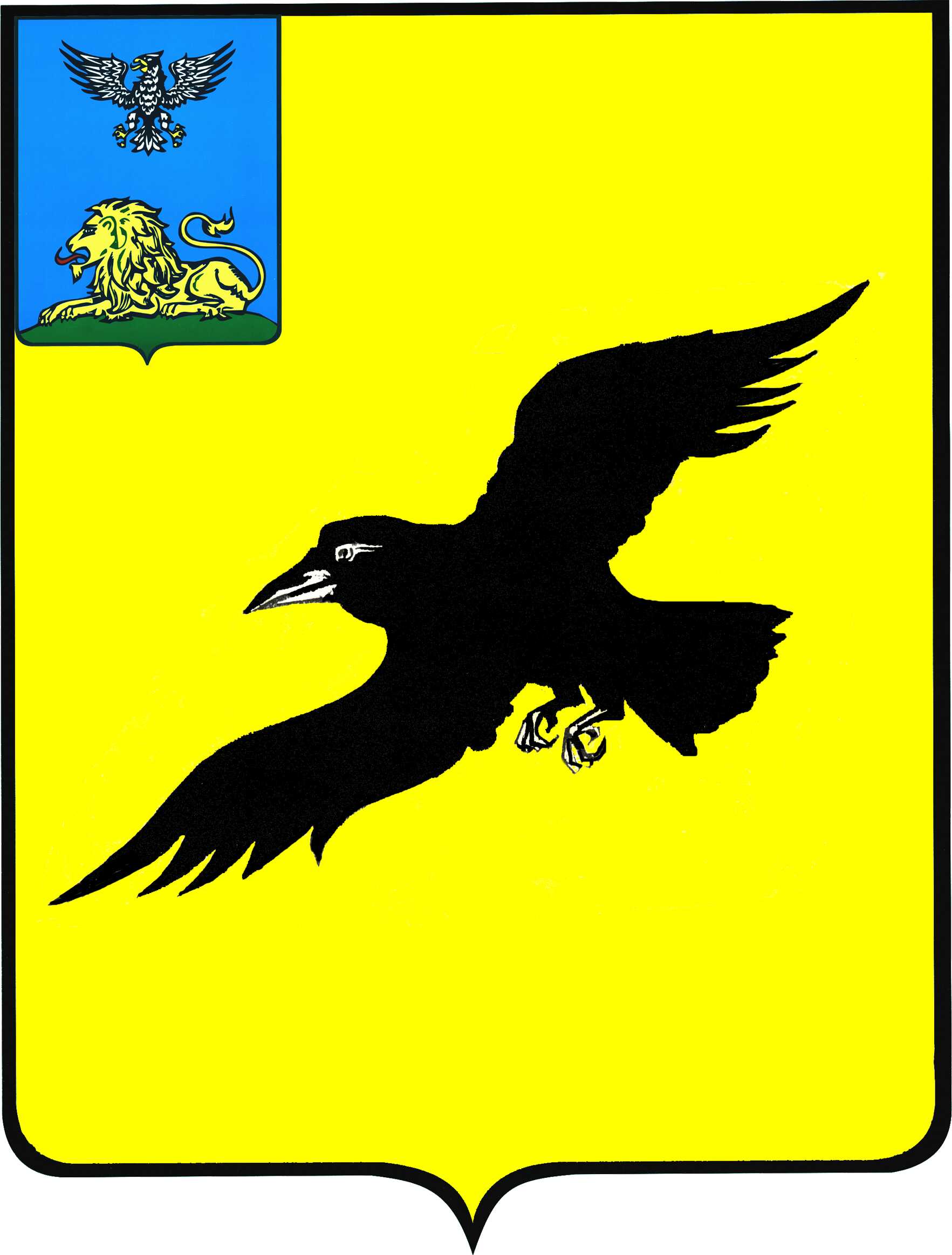 Б е л г о р о д с к а я   о б л а с т ьАДМИНИСТРАЦИЯ ГРАЙВОРОНСКОГО ГОРОДСКОГО ОКРУГАПОСТАНОВЛЕНИЕГрайворон«__12_ »  __мая__ 2023_ г.								№ __312__В соответствии с Федеральным законом от 29 декабря 2012 года 
№273-ФЗ «Об образовании в Российской Федерации» постановляю:1.	Утвердить Устав муниципального бюджетного учреждения дополнительного образования «Станция юных натуралистов» Грайворонского района Белгородской области (далее – Устав, прилагается).2.	Комитету финансов и налоговой политики администрации Грайворонского городского округа (Ягич И.Н.) обеспечить финансирование расходов по регистрации Устава. 3.	Признать утратившим силу постановление администрации Грайворонского городского округа от 31 января 2019 года №52 
«Об утверждении Устава муниципального бюджетного учреждения дополнительного образования «Станция юных натуралистов» Грайворонского района Белгородской области».4.	Опубликовать настоящее постановление в газете «Родной край»                      и сетевом издании «Родной край 31» (rodkray31.ru), разместить на официальном сайте органов местного самоуправления Грайворонского городского округа (grajvoron-r31.gosweb.gosuslugi.ru).5.	Контроль за исполнением постановления возложить на заместителя главы администрации Грайворонского городского округа по социальной политике М.В. Ванину.УСТАВмуниципального бюджетного учреждения дополнительного образования «Станция юных натуралистов»Грайворонского района Белгородской областиг. Грайворон, 2023 год1. Общие положения1.1.	Настоящий Устав является новой редакцией Устава муниципального бюджетного учреждения дополнительного образования «Станция юных натуралистов» Грайворонского района Белгородской области (далее – Учреждение).1.2.	Настоящий Устав разработан и утвержден в целях приведения учредительных документов Учреждения в соответствие с действующим законодательством Российской Федерации, нормативными правовыми актами органов государственной власти и органов местного самоуправления.1.3.	Полное наименование Учреждения: муниципальное бюджетное  учреждение дополнительного образования «Станция юных натуралистов» Грайворонского района Белгородской области.Сокращенное наименование Учреждения: МБУ ДО «СЮН».1.4.	Учреждение осуществляет свою деятельность в соответствии 
с Конституцией Российской Федерации, Федеральным законом от 29 декабря 2012 года №273-ФЗ «Об образовании в Российской Федерации» и иными  федеральными законами, указами и распоряжениями Президента Российской Федерации, постановлениями и распоряжениями Правительства Российской Федерации, законами и иными нормативными правовыми актами Белгородской области, решениями Совета депутатов Грайворонского городского округа, Уставом Грайворонского городского округа, а также настоящим Уставом 
и локальными нормативными актами Учреждения.1.5.	Учреждение является юридическим лицом с момента 
его государственной регистрации в установленном законом порядке и от своего имени может приобретать и осуществлять имущественные и неимущественные права, нести обязанности, быть истцом и ответчиком в суде.Учреждение является некоммерческой организацией и не ставит извлечение прибыли основной целью своей деятельности.1.6.	Учреждение имеет в оперативном управлении обособленное имущество, самостоятельный баланс, печать, содержащую его полное наименование на русском языке, штампы и бланки со своим наименованием, собственную эмблему.1.7.	Место нахождения Учреждения (юридический и фактический адрес): Российская Федерация, 309377, Белгородская область, Грайворонский район, село Головчино, улица Смирнова, дом 2.1.8.	Тип образовательной организации: организация дополнительного образования.Организационно-правовая форма: муниципальное учреждение. Тип Учреждения: бюджетное. Форма собственности: муниципальная.1.9.	Учредителем Учреждения является муниципальное образование Грайворонский городской округ (далее - Учредитель). Функции и полномочия Учредителя осуществляются администрацией Грайворонского городского округа. Управление образования администрации Грайворонского городского округа осуществляет функции и полномочия Учредителя в соответствии с муниципальными правовыми актами администрации Грайворонского городского округа. Функции и полномочия собственника имущества Учреждения осуществляются администрацией Грайворонского городского округа (далее - Собственник).Место нахождения Учредителя: 309370, Россия, Белгородская область, Грайворонский район, город Грайворон, улица Комсомольская, дом 21.1.10.	К компетенции Учредителя относятся:-	утверждение Устава (изменений и дополнений к нему);-	принятие решения о реорганизации и ликвидации Учреждения, назначение ликвидационной комиссии, утверждение передаточного акта, разделительного и ликвидационного баланса;-	определение перечня особо ценного движимого имущества;-	согласование распоряжения особо ценным движимым имуществом, закрепленным за Учреждением Учредителем или приобретенным Учреждением за счет средств, выделанных ему Учредителем на приобретение такого имущества;-	согласование распоряжения недвижимым имуществом, в том числе передачи его в аренду;-	установление соответствия расходования денежных средств, использования иного имущества Учреждением целям, предусмотренным настоящим Уставом;-	определение порядка составления и утверждения плана финансово-хозяйственной деятельности Учреждения;-	определение порядка составления и утверждения отчета о результатах деятельности Учреждения и об использовании закрепленного за ним имущества;-	утверждение годового отчета и годового бухгалтерского баланса;-	обеспечение финансирования Учреждения в соответствии 
с действующими нормативными документами;-	одобрение сделок, в совершении которых имеется заинтересованность;-	предварительное согласование совершения Учреждением крупной сделки;-	формирование и утверждение муниципального задания;-	осуществление финансового обеспечения выполнения муниципального задания;-	контроль условий аренды зданий, помещений и иных объектов Учреждения;-	назначение и освобождение от должности директора Учреждения;-	осуществление контроля за деятельностью Учреждения 
в соответствии с законодательством Российской Федерации;-	участие в разрешении конфликтных ситуаций, возникающих 
в коллективе Учреждения;-	осуществление иных функций и полномочий Учредителя, установленных федеральными законами и нормативными правовыми актами Российской Федерации, Белгородской области и Грайворонского городского округа.1.11.	Учреждение отвечает по своим обязательствам всем находящимся 
у него на праве оперативного управления имуществом, как закрепленным 
за Учреждением Собственником имущества, так и приобретенным за счет доходов, полученных от приносящей доход деятельности, за исключением особо ценного движимого имущества, закрепленного за Учреждением Собственником этого имущества или приобретенного Учреждением за счет выделенных Собственником имущества Учреждению средств, а также недвижимого имущества.1.12.	В Учреждении создание и деятельность политических партий, религиозных организаций (объединений) не допускаются.1.13.	Образовательная деятельность в Учреждении осуществляется 
на русском языке.1.14.	К компетенции Учреждения в установленной сфере деятельности относятся:1)	разработка и принятие правил внутреннего распорядка обучающихся, правил внутреннего трудового распорядка, иных локальных нормативных актов;2)	материально-техническое обеспечение образовательной деятельности, оборудование помещений в соответствии с государственными и местными нормами и требованиями, в том числе в соответствии с федеральными государственными образовательными стандартами;3)	предоставление Учредителю и общественности ежегодного отчета 
о поступлении и расходовании финансовых и материальных средств, а также отчета о результатах самообследования;4)	установление штатного расписания, если иное не установлено нормативными правовыми актами Российской Федерации;5)	прием на работу работников, заключение с ними и расторжение трудовых договоров, если иное не установлено федеральным законодательством, распределение должностных обязанностей, создание условий и организация дополнительного профессионального образования работников;6)	разработка и утверждение образовательных программ образовательной организации, если иное не установлено нормативными правовыми актами Российской Федерации;7)	разработка и утверждение по согласованию с Учредителем программы развития образовательной организации;8)	прием обучающихся в образовательную организацию;9)	определение списка учебных пособий, допущенных к использованию при реализации образовательных программ;10)	осуществление текущего контроля успеваемости и промежуточной аттестации обучающихся, установление их форм, периодичности и порядка проведения;11)	поощрение обучающихся в соответствии с установленными образовательной организацией видами и условиями поощрения за успехи 
в учебной, физкультурной, спортивной, общественной, научной, научно-технической, творческой, экспериментальной и инновационной деятельности;12)	индивидуальный учет результатов освоения обучающимися образовательных программ и поощрений обучающихся, а также хранение 
в архивах информации об этих результатах и поощрениях на бумажных 
и (или) электронных носителях;13)	использование и совершенствование методов обучения и воспитания, образовательных технологий, электронного обучения;14)	проведение самообследования, обеспечение функционирования внутренней системы оценки качества образования;15)	создание необходимых условий для охраны и укрепления здоровья обучающихся и работников образовательной организации;16)	приобретение или изготовление бланков документов об образовании 
и (или) о квалификации;17)	содействие деятельности общественных объединений обучающихся, родителей (законных представителей) несовершеннолетних обучающихся, осуществляемой в образовательной организации и не запрещенной законодательством Российской Федерации, в том числе содействие деятельности российского движения детей и молодежи;18)	организация научно-методической работы, в том числе организация 
и проведение научных и методических конференций, семинаров;19)	обеспечение создания и ведения официального сайта Учреждения 
в сети Интернет;20)	иные вопросы в соответствии с законодательством Российской Федерации.Учреждение несет ответственность в установленном законодательством Российской Федерации порядке за невыполнение или ненадлежащее выполнение функций, отнесенных к ее компетенции, за реализацию 
не в полном объеме образовательных программ в соответствии с учебным планом, качество образования своих выпускников, а также за жизнь и здоровье обучающихся, работников. За нарушение или незаконное ограничение права 
на образование и предусмотренных законодательством об образовании прав 
и свобод обучающихся, родителей (законных представителей) несовершеннолетних обучающихся, нарушение требований к организации 
и осуществлению образовательной деятельности Учреждение 
и ее должностные лица несут административную ответственность 
в соответствии с Кодексом Российской Федерации об административных правонарушениях.2. Предмет, цели и виды деятельности Учреждения2.1.	Предметом деятельности Учреждения является осуществление образовательной деятельности по дополнительным общеобразовательным (общеразвивающим) программам.2.2.	Целями деятельности Учреждения являются: 1)	обеспечение духовно-нравственного, гражданско-патриотического воспитания, необходимых условий для профессиональной ориентации, самоопределения и творческого труда детей;2)	удовлетворение индивидуальных потребностей обучающихся 
в интеллектуальном развитии, учебно-познавательной деятельности; 3)	развитие мотивации личности учащихся к познанию и творчеству; 4)	организация и осуществление научно-методической деятельности, организация и проведение мероприятий, консультационная деятельность;5)	формирование культуры здорового и безопасного образа жизни, укрепление здоровья обучающихся;6)	удовлетворение иных образовательных потребностей и интересов обучающихся, не противоречащих законодательству Российской Федерации, осуществляемых за пределами федеральных государственных требований.2.3.	Учреждение вправе осуществлять образовательную деятельность 
по дополнительным предпрофессиональным программам, а также деятельность в интересах личности обучающегося, общества и государства.2.4.	Для достижения целей деятельности Учреждение осуществляет основной вид деятельности - реализация дополнительных общеобразовательных (общеразвивающих) программ для детей в возрасте 
от 5 до18 лет.Учреждение реализует дополнительные общеобразовательные (общеразвивающие) программы естественнонаучной и художественной направленностей. При наличии соответствующих условий Учреждение вправе реализовать дополнительные общеобразовательные (общеразвивающие) программы социально-гуманитарной направленности.2.5.	Для достижения целей деятельности Учреждение, помимо основного вида деятельности, вправе осуществлять следующие виды деятельности: 1)	проведение научно-практических конференций, семинаров, выставок, ярмарок, конкурсов и т.д.; 2)	выявление, развитие и поддержка талантливых обучающихся, проявивших выдающиеся способности;3)	социализация и адаптация обучающихся к жизни в обществе; 4)	проведение областных мероприятий в сфере дополнительного 
и общего образования, в том числе для одаренных детей, детей 
с ограниченными возможностями здоровья и педагогических работников; 5)	организация и проведение массовых мероприятий с детьми в сфере образования, организация досуговой и внеурочной деятельности обучающихся в образовательных организациях; 6)	создание различных объединений с постоянными 
и (или) переменными составами учащихся в лагерях (загородных 
или с дневным пребыванием) на собственной базе Учреждения; 7)	дистанционное обучение детей-инвалидов по дополнительным общеобразовательным (общеразвивающим) программам с применением дистанционных образовательных технологий; 8)	содействие осуществлению сетевого взаимодействия муниципальных образовательных организаций в системе дополнительного образования детей; 9)	научно-педагогическая и иная деятельность по поддержанию актуального состояния собственного научного, методического потенциала сотрудников Учреждения;10)	использование и совершенствование методик образовательного процесса и образовательных технологий, в том числе с использованием дистанционных образовательных технологий; 11)	организация пропаганды экологического воспитания;12)	создание необходимых условий для совместного труда, отдыха обучающихся, родителей (законных представителей) обучающихся. 2.6.	Учреждение вправе осуществлять образовательную деятельность 
за счет средств физических и (или) юридических лиц, не предусмотренную установленным муниципальным заданием.Реализация образовательных программ за счет средств физических и (или) юридических лиц не может осуществляться вместо образовательной деятельности, финансовое обеспечение которой осуществляется за счет финансового обеспечения выполнения муниципального задания.Учреждение для осуществления образовательной деятельности за счет средств физических и (или) юридических лиц:-	создает условия для их предоставления с учетом требований 
по охране и безопасности здоровья обучающихся; получает лицензию 
в случаях, установленных законодательством; разрабатывает, принимает 
и утверждает соответствующее Положение, регулирующее вопросы осуществления образовательной деятельности за счет средств физических 
и (или) юридических лиц;-	предоставляет информацию потребителю о возможности реализации образовательных программ за счет средств физических и (или) юридических лиц; заключает договор с заказчиком на реализацию образовательных программ за счет средств физических и (или) юридических лиц; заключает трудовое соглашение со специалистами на реализацию образовательных программ 
за счет средств физических и (или) юридических лиц; издает приказ 
о реализации образовательных программ за счет средств физических 
и (или) юридических лиц; ведет учет и документацию осуществления образовательной деятельности за счет средств физических и (или) юридических лиц по договорам; осуществляет контроль за качеством реализации образовательных программ за счет средств физических и (или) юридических лиц.2.7.	Учреждение имеет право осуществлять образовательную деятельность за счет средств физических и (или) юридических лиц, следующие виды деятельности, не являющиеся основными:-	организация и проведение семинаров, консультаций 
для педагогических работников образовательных организаций Грайворонского района;-	осуществление деятельности по организации отдыха, в том числе летнего отдыха детей; -	проведение экологических, туристических, краеведческих, исследовательских экспедиций и экскурсий; -	подготовка детей к участию в муниципальных, областных, федеральных, международных мероприятиях;-	выполнение оформительских и дизайнерских работ;-	осуществления деятельности по обеспечению доступа к электронным публикациям и оцифрованным образцам архивных документов через Интернет; производство готового программного обеспечения и предоставление прав 
на его использование; по проектированию и оформлению страниц в сети Интернет (моделирование, веб-дизайн); по использованию компьютерной техники, в том числе с применением 3D технологий: 3D-моделирования, 
3D-печати, 3D-сканирования, объемного технического рисования и прочее; 
по использованию баз данных, интерактивных публикаций; по поиску информации в сети Интернет;-	осуществление консультационной деятельности в экскурсионной сфере; -	организация работ по фото-и видеосъемке, фото-и видеомонтажу;-	выполнение работ по выращиванию и реализации рассады цветочных, овощных культур и другой растительной продукции, выращенной в учебно-тепличном комплексе Учреждения; -	проведение опытно-исследовательской деятельности, в том числе 
на земельных участках;-	редакционно-издательская деятельность по созданию 
и распространению методических рекомендаций, сборников и т.д. 2.8.	Доход от указанной деятельности Учреждения используется Учреждением в соответствии с уставными целями.3. Управление Учреждением3.1.	Управление Учреждением осуществляется в соответствии 
с законодательством Российской Федерации с учетом особенностей установленных Федеральным законом от 29 декабря 2012 года №273-ФЗ 
«Об образовании в Российской Федерации» и настоящим Уставом.3.2.	Единоличным исполнительным органом Учреждения является директор, который осуществляет текущее руководство деятельностью Учреждения.3.3.	Непосредственное управление Учреждением осуществляет прошедший соответствующую аттестацию директор, назначаемый 
на должность и освобождаемый от занимаемой должности Учредителем 
на условиях заключенного трудового договора (контракта) по согласованию 
с администрацией Грайворонского городского округа. Директор действует 
в пределах своей компетенции на принципах единоначалия, гласности 
и персональной ответственности за результаты деятельности Учреждения.3.3.1.	Директор Учреждения подотчетен и подконтролен Учредителю 
и несет перед ним ответственность за результаты деятельности Учреждения. Сроки полномочий директора Учреждения, а также условия труда и оплаты определяются заключаемым с ним трудовым договором.3.3.2.	Директор Учреждения несет полную ответственность за жизнь, здоровье и благополучие вверенных ему обучающихся, во время образовательного процесса, а также во время проведения массовых мероприятий. 3.3.3.	Директору Учреждения совмещение должности с другими руководящими должностями (кроме научного и научно-методического руководства) внутри или вне образовательных учреждений не разрешается. Должностные обязанности директора не могут исполняться 
по совместительству.3.3.4.	Компетенция директора: -	осуществляет текущее руководство деятельностью Учреждения; -	планирует, организует и контролирует образовательную, учебно-методическую, творческую и хозяйственную деятельность Учреждения; -	действует от имени Учреждения, представляет его во всех учреждениях и организациях; -	обеспечивает сохранность имущества и других материальных ценностей, находящихся в оперативном управлении Учреждения; -	принимает на работу работников, заключает с ними и расторгает трудовые договоры (контракты), распределяет должностные обязанности; -	осуществляет прием обучающихся в Учреждение; -	обеспечивает составление отчета о результатах деятельности Учреждения и об использовании закрепленного за ним на праве оперативного управления имущества в соответствии с требованиями, установленными Учредителем;-	устанавливает локальные акты, штатное расписание, утверждает должностные инструкции работников Учреждения, графики работы 
и расписание учебных занятий; -	утверждает образовательную программу Учреждения, Программу развития Учреждения, общеобразовательные (общеразвивающие) программы творческих объединений, рабочие программы творческих объединений;-	обеспечивает соблюдение требований по охране и безопасности труда, принимает необходимые меры по соблюдению в Учреждении правил техники безопасности и требований федеральных законов по защите жизни 
и здоровья работников Учреждения; -	издает приказы, дает указания, обязательные для исполнения всеми работниками Учреждения и обучающимися; -	ведет коллективные переговоры и заключает Коллективный договор по согласованию с профсоюзным комитетом; распределяет учебную нагрузку педагогических работников Учреждения по согласованию с профсоюзным комитетом; -	соблюдает финансовую дисциплину; -	в пределах установленных средств формирует фонд оплаты труда 
с распределением его на базовую и стимулирующую часть; -	обеспечивает установление заработной платы работников 
в зависимости от квалификации работника, сложности, интенсивности, количества, качества и условий выполняемой работы в пределах бюджетных ассигнований, направляемых на оплату труда; -	распоряжается имуществом Учреждения в пределах и порядке, определяемых законодательством Российской Федерации; -	решает другие вопросы деятельности Учреждения в соответствии 
с настоящим Уставом и действующим законодательством; -	несет ответственность за выполнение возложенных на Учреждение задач перед Учредителем;-	имеет право подписи всех (финансовых и прочих) документов. 3.4.	Структура, порядок формирования, срок полномочий 
и компетенция органов управления Учреждением, порядок принятия 
ими решений и выступления от имени Учреждения устанавливаются Уставом Учреждения в соответствии с законодательством Российской Федерации.3.5.	Органами (формами) самоуправления в Учреждении являются: Общее собрание работников (конференция) Учреждения; Управляющий совет Учреждения; Педагогический совет Учреждения. 3.6.	В Учреждении могут создаваться и другие формы самоуправления и самоорганизации участников образовательного процесса Учреждения.3.7.	Общее собрание работников Учреждения (далее – Общее собрание) является высшим коллегиальным органом управления.Общее собрание работников Учреждения действует бессрочно 
и включает в себя работников Учреждения на дату проведения Общего собрания, работающих на условиях полного рабочего дня по основному месту работы в данном Учреждении.3.7.1.	Общее собрание работников Учреждения:-	рассматривает и принимает проект Устава, изменения и дополнения 
в Устав;-	определяет приоритетные направления деятельности Учреждения, принципы формирования и использования его имущества;-	вносит предложения Учредителю по улучшению финансово-хозяйственной деятельности Учреждения;-	принимает Коллективный договор, правила внутреннего трудового распорядка;-	обсуждает при необходимости поведение работников Учреждения;-	избирает делегатов на конференцию по выборам Управляющего совета Учреждения;-	утверждает характеристики работников, представляемых к почётным званиям и другим наградам;-	утверждает локальные нормативные акты Учреждения в соответствии со своей компетенцией;-	рассматривает вопрос о реорганизации и ликвидации Учреждения;-	рассматривает иные вопросы, вносимые на рассмотрение 
по инициативе Учредителя или Управляющего Совета.3.7.2.	Возглавляет Общее собрание работников Учреждения председатель, избираемый из числа его членов квалифицированным большинством голосов, путем открытого голосования. Председатель Общего собрания организует и координирует его работу, определяет повестку дня, контролирует исполнение решений Общего собрания.3.7.3.	Для ведения документации Общего собрания работников Учреждения из его состава избирается секретарь. Секретарь ведет протокол, 
в котором указывается: повестка дня, краткое содержание докладов выступающих, ход обсуждения вопросов, порядок и итоги голосования, принятые решения. Протоколы подписываются председателем и секретарем 
и хранятся в делах Учреждения согласно номенклатуре дел.3.7.4.	Общее собрание работников Учреждения проводится 
по необходимости, но не реже одного раза в год. По инициативе председателя или директора Учреждения, четверти (или более) членов Общего собрания может быть проведено внеочередное Общее собрание работников Учреждения.3.7.5.	Общее собрание работников Учреждения считается состоявшимся, если на нем присутствовало более половины работников Учреждения. Решения Общего собрания принимаются простым большинством голосов. Решения Общего собрания по вопросам, относящимся к исключительной компетенции высшего органа управления (рассмотрение и принятие проекта Устава, изменений и дополнений в Устав; определение приоритетных направлений деятельности Учреждения, принципов формирования и использования 
его имущества; рассмотрение вопроса о реорганизации и ликвидации Учреждения) принимаются квалифицированным большинством голосов (2/3) членов, присутствующих на собрании.3.7.6.	Принятые на заседании Общего собрания работников Учреждения решения, отраженные в протоколе, имеют юридическую силу только с момента издания соответствующего приказа директора Учреждения.3.8.	Педагогический совет Учреждения является постоянно действующим органом управления, созданным в целях организации образовательного процесса. Членами Педагогического совета являются 
все педагогические работники Учреждения.3.8.1.	В начале каждого учебного года из числа членов Педагогического совета путем открытого голосования простым большинством голосов избираются председатель и секретарь Педагогического совета.3.8.2.	Председатель Педагогического совета координирует и организует его работу, определяет повестку дня, контролирует исполнение решений Педагогического совета.Секретарь Педагогического совета ведет протоколы заседаний органа управления, ответственен за полное и объективное изложение обсуждаемых вопросов.3.8.3.	Компетенция Педагогического совета:-	разработка и принятие образовательной программы Учреждения;-	принятие дополнительных общеобразовательных (общеразвивающих) программ;-	обсуждение и принятие локальных нормативных актов по основным вопросам организации и осуществления образовательной деятельности;-	обсуждение и принятие решения по любым вопросам, касающимся содержания образования;-	принятие решения о порядке и сроках проведения промежуточной аттестации;-	утверждение плана работы Учреждения на учебный год;-	решение вопросов о повышении квалификации и профессиональной переподготовке кадров;-	выявление актуального педагогического опыта и его внедрение 
в образовательный процесс;-	разрешение вопроса о возможности и порядке осуществления образовательной деятельности за счет средств физических и (или) юридических лиц;-	заслушивание информации, отчетов директора, педагогических работников Учреждения о создании условий для реализации общеобразовательных (общеразвивающих) программ;-	разрешение вопросов о переводе обучающихся на следующий год обучения;-	принятие решения об отчислении обучающихся;-	принятие решения о награждении отличившихся обучающихся;-	обсуждение в случае необходимости поведения отдельных обучающихся, освоения ими дополнительных образовательных программ.3.8.4.	Педагогический совет правомочен принимать решения в пределах своей компетенции, если на заседании присутствует более половины 
его членов. Периодичность проведения заседаний Педагогического совета - 
не менее четырех раз в течение учебного года. По инициативе председателя Педагогического совета, одной трети численного состава членов Педагогического совета может быть проведено внеочередное заседание Педагогического совета.3.8.5.	В ходе заседания Педагогического совета его секретарь ведет протокол, в котором указываются лица, присутствующие на заседании, повестка дня, краткое содержание докладов выступающих, ход обсуждения вопросов, порядок и итоги голосования, принятые решения. Протоколы Педагогического совета подписываются председателем и секретарем и хранятся в делах учреждения 50 лет.3.8.6.	Решение Педагогического совета считается принятым, если за него проголосовало не менее половины присутствующих. При равенстве голосов право решающего голоса принадлежит председателю Педагогического совета.Принятые на заседании Педагогического совета и отраженные 
в протоколе решения имеют юридическую силу только с момента издания соответствующего приказа директора Учреждения.3.9.	Управляющий совет Учреждения - орган управления, реализующий принцип государственно-общественного характера управления Учреждением.3.9.1.	В состав Управляющего совета входят представители родителей (законных представителей) обучающихся Учреждения, представители обучающихся, достигшие 14 лет, представители работников Учреждения, представитель Учредителя, директор Учреждения, а также представители общественности.3.9.2.	Состав Управляющего совета формируется с использованием процедур выборов, назначения и кооптации.3.9.3.	К компетенции Управляющего совета относится:-	определение режима занятий обучающихся;-	утверждение программы развития Учреждения;-	осуществление контроля за соблюдением прав участников образовательных отношений;-	осуществление контроля за соблюдением здоровых и безопасных условий обучения, воспитания и труда в Учреждении;-	рассмотрение и разрешение жалоб и заявлений участников образовательных отношений;-	содействие привлечению внебюджетных средств;-	распределение стимулирующих выплат работникам Учреждения;-	заслушивание отчета директора по итогам учебного и финансового года;-	рассмотрение вопросов об исполнении муниципального задания;-	обсуждение и принятие локальных нормативных актов, содержащих нормы, регулирующие образовательные отношения.3.9.4.	Управляющий совет возглавляет председатель, избираемый 
из числа его членов открытым голосованием квалифицированным большинством голосов. Представитель Учредителя, обучающиеся и работники (в том числе директор) Учреждения не могут быть избраны председателем Управляющего совета.3.9.5.	На первом заседании Управляющего совета избирается председатель и секретарь.3.9.6.	Заседания Управляющего совета проводятся в соответствии 
с планом работы, но не реже 1 раза в полугодие. Управляющий совет правомочен, если на нем присутствует более половины его членов.3.9.7.	По инициативе председателя Управляющего совета, одной трети численного состава членов Управляющего совета может быть проведено внеочередное заседание Управляющего совета.3.9.8.	Решения Управляющего совета принимаются квалифицированным большинством голосов (2/3) членов, присутствующих на заседании.3.9.9.	В ходе заседания Управляющего совета его секретарь ведет протокол, в котором указываются лица, присутствующие на заседании, повестка дня, краткое содержание докладов выступающих, ход обсуждения вопросов, порядок и итоги голосования, принятые решения. Протоколы Управляющего совета подписываются председателем и секретарём и хранятся 
в делах Учреждения.3.9.10.	Решения Управляющего совета, принятые в рамках 
его компетенции, являются обязательными для исполнения всеми участниками образовательных отношений.3.9.11.	Члены Управляющего совета избираются сроком на 5 лет, 
за исключением членов Управляющего совета из числа обучающихся, 
их родителей (законных представителей), срок полномочий которых ограничивается периодом обучения в Учреждении. Срок полномочия Управляющего совета – 5 лет.3.10.	Учредитель имеет право:-	предлагать кандидатуры для кооптации в состав Управляющего совета Учреждения;-	назначать своего представителя в Управляющий совет Учреждения 
с правом решающего голоса;-	отказать в утверждении состава Управляющего совета Учреждения 
в случае выявления нарушений процедуры его формирования;-	приостанавливать исполнение необоснованных решений Управляющего совета Учреждения с указанием мотивов приостановления 
и предложением повторного рассмотрения вопроса;-	выносить окончательное решение по спорам между Управляющим советом Учреждения и директором Учреждения;-	вынести Управляющему совету Учреждения предупреждение 
о роспуске в случаях грубого нарушения законодательства в деятельности Управляющего совета;-	издать приказ о роспуске Управляющего совета Учреждения 
и формировании Управляющего совета в новом составе при выявлении 
в его деятельности неоднократных и грубых нарушений законодательства;-	получать от Управляющего совета Учреждения ежегодно не позднее 
1 ноября каждого года доклад о состоянии дел в Учреждении.3.11.	Учредитель обязан:-	обеспечить государственную регистрацию Устава Учреждения 
и локальных актов, подлежащих регистрации;-	содействовать формированию Управляющего совета Учреждения; -	назначать в Управляющий совет Учреждения своего представителя 
с правом голоса; -	утверждать избранный состав Управляющего совета Учреждения 
для последующего проведения кооптации членов Управляющего совета;-	утверждать полный состав Управляющего совета Учреждения 
и зарегистрировать его по произвольной форме;-	признавать в своей деятельности решения Управляющего совета Учреждения, принятые в рамках его компетенции;-	оказывать содействие, в т.ч. путем изыскания дополнительных средств, в обучении и повышении квалификации членов Управляющего совета Учреждения, в создании для них нормальных условий работы. 4. Виды локальных актов Учреждения и порядок их принятия4.1.	Деятельность Учреждения регламентируется следующими видами локальных актов: приказами и распоряжениями директора Учреждения; решениями; договорами (в том числе коллективным договором); правилами 
(в том числе правилами внутреннего трудового распорядка, правилами приема в Учреждение, правилами поведения обучающихся и т.д.); расписаниями (распорядками); порядками; планами; графиками; инструкциями (в том числе должностными инструкциями, инструкциями по делопроизводству, инструкциями по охране труда и т.д.); положениями (в том числе положениями об органах самоуправления Учреждением, о подразделениях Учреждения, 
об аттестации, об оплате труда, о формах получения образования и т.д.).4.2.	Учреждение принимает локальные нормативные акты, содержащие нормы, регулирующие образовательные отношения, в пределах своей компетенции в соответствии с законодательством Российской Федерации.4.3.	Учреждение принимает локальные нормативные акты по основным вопросам организации и осуществления образовательной деятельности, 
в том числе регламентирующие режим занятий обучающихся, формы, периодичность и порядок текущего контроля успеваемости и промежуточной аттестации обучающихся и другие.4.4.	Локальные нормативные акты утверждаются приказом директора Учреждения.4.5.	При принятии локальных нормативных актов, затрагивающих права обучающихся и работников Учреждения, учитывается мнение коллегиальных органов самоуправления в соответствии с их компетенциями.4.6.	Коллективным договором, соглашениями может быть предусмотрено принятие локальных нормативных актов, содержащих нормы трудового права, по согласованию с представительным органом работников Учреждения.4.7.	Директор Учреждения направляет проект локального нормативного акта, затрагивающего права и законные интересы обучающихся, родителей (законных представителей) обучающихся и работников Учреждения, 
до его утверждения в коллегиальные органы самоуправления, а также в порядке и случаях, предусмотренных трудовым законодательством Российской Федерации – в представительный орган работников Учреждения в соответствии с их компетенцией.4.8.	Коллегиальные органы самоуправления, выборный орган первичной профсоюзной организации не позднее пяти рабочих дней со дня получения проекта указанного локального нормативного акта высказывают письменное либо устное мотивированное мнение по проекту.4.9.	В случае если мотивированное мнение коллегиальных органов самоуправления, выборного органа первичной профсоюзной организации 
не содержит согласия с проектом локального нормативного акта, либо содержит предложения по его совершенствованию, директор Учреждения может согласиться с ним, либо в течение трех рабочих дней после получения мотивированного мнения провести дополнительные консультации 
с коллегиальными органами самоуправления, выборным органом первичной профсоюзной организации в целях достижения взаимоприемлемого решения.Возникшие разногласия оформляются протоколом, после чего директор Учреждения вправе утвердить локальный нормативный акт.4.10.	После рассмотрения в коллегиальных органах самоуправления Учреждения локальные нормативные акты утверждаются приказом директора Учреждения.4.11.	Нормы локальных нормативных актов, ухудшающие положение обучающихся или работников Учреждения по сравнению с установленным законодательством об образовании, трудовым законодательством положением либо принятые с нарушением установленного порядка, не применяются 
и подлежат отмене Учреждением.5. Структура финансовой и хозяйственной деятельности Учреждения5.1.	Бюджетное Учреждение осуществляет операции с поступающими 
ему в соответствии с законодательством Российской Федерации средствами через лицевые счета, открываемые в территориальном органе Федерального казначейства или финансовом органе муниципального образования в порядке, установленном законодательством Российской Федерации.5.2.	Имущество бюджетного Учреждения закрепляется за ним на праве оперативного управления в соответствии с Гражданским кодексом Российской Федерации. Собственником имущества Учреждения является муниципальное образование Грайворонский городской округ.При осуществлении права оперативного управления имуществом Учреждение обязано:-	эффективно использовать имущество;-	обеспечивать сохранность и использовать имущество строго 
по целевому назначению;-	не допускать ухудшения технического состояния имущества 
(это требование не распространяется на ухудшения, связанные с нормативным износом имущества в процессе эксплуатации).Собственник имущества Учреждения, закрепленного за ним на праве оперативного управления, вправе изъять излишнее неиспользуемое 
или используемое не по назначению имущество.5.3.	Учреждение владеет имуществом, пользуются этим имуществом 
в пределах, установленных законом, в соответствии с целями своей деятельности, назначением этого имущества и, если иное не установлено законом, распоряжается этим имуществом с согласия собственника этого имущества.5.4.	Бюджетное Учреждение осуществляет свою деятельность 
в соответствии с предметом и целями деятельности, определенными 
в соответствии с федеральными законами, иными нормативными правовыми актами, муниципальными правовыми актами и Уставом.5.5.	Бюджетное Учреждение без согласия собственника не вправе распоряжаться особо ценным движимым имуществом, закрепленным за ним собственником или приобретенным бюджетным Учреждением за счет средств, выделенных ему собственником на приобретение такого имущества, а также недвижимым имуществом.5.6.	Руководитель бюджетного Учреждения несет перед бюджетным Учреждением ответственность в размере убытков, причиненных бюджетному Учреждению в результате совершения крупной сделки с нарушением требований, независимо от того, была ли эта сделка признана недействительной.5.7.	Финансовое обеспечение образовательной деятельности бюджетного Учреждения осуществляется на основе региональных нормативов финансового обеспечения образовательной деятельности. Источниками формирования имущества Учреждения в денежной и иных формах являются: регулярные и единовременные поступления от Учредителя; добровольные имущественные взносы и пожертвования; выручка 
от реализации деятельности за счет средств физических и (или) юридических лиц; доходы, получаемые от собственности Учреждения; другие, 
не запрещенные законом поступления.5.8.	Бюджетное Учреждение вправе осуществлять приносящую доходы деятельность лишь постольку, поскольку это служит достижению целей, ради которых оно создано, и соответствует этим целям, при условии, что такая деятельность указана в его Уставе. Доходы, полученные от такой деятельности, и приобретенное за счет этих доходов имущество поступают в самостоятельное распоряжение бюджетного Учреждения.5.9.	Муниципальное задание для бюджетного Учреждения 
в соответствии с предусмотренными его Уставом основными видами деятельности формирует и утверждает соответствующий орган, осуществляющий функции и полномочия Учредителя.Бюджетное Учреждение осуществляет в соответствии с муниципальным заданием и (или) обязательствами перед страховщиком по обязательному социальному страхованию деятельность, связанную с выполнением работ 
и осуществлением образовательной деятельности за счет средств физических 
и (или) юридических лиц.Бюджетное Учреждение не вправе отказаться от выполнения муниципального задания.Уменьшение объема субсидии, предоставленной на выполнение муниципального задания, в течение срока его выполнения осуществляется только при соответствующем изменении муниципального задания.5.10.	Бюджетное Учреждение вправе сверх установленного муниципального задания, а также в случаях, определенных федеральными законами, в пределах установленного муниципального задания выполнять работы, осуществлять образовательную деятельность за счет средств физических и (или) юридических лиц. Порядок определения платы устанавливается соответствующим органом, осуществляющим функции 
и полномочия Учредителя.Бюджетное Учреждение вправе осуществлять иные виды деятельности, не являющиеся основными видами деятельности, лишь постольку, поскольку это служит достижению целей, ради которых оно создано, и соответствует указанным целям, при условии, что такая деятельность указана в его Уставе.5.11.	Бюджетное Учреждение осуществляет в порядке, определенном Правительством Российской Федерации, высшим исполнительным органом государственной власти субъекта Российской Федерации, местной администрацией муниципального образования, полномочия соответственно федерального органа государственной власти (государственного органа), исполнительного органа государственной власти субъекта Российской Федерации, органа местного самоуправления по исполнению публичных обязательств перед физическим лицом, подлежащих исполнению в денежной форме.5.12.	Финансовое обеспечение выполнения муниципального задания бюджетным Учреждением осуществляется в виде субсидий 
из соответствующего бюджета бюджетной системы Российской Федерации.Финансовое обеспечение выполнения муниципального задания осуществляется с учетом расходов на содержание недвижимого имущества 
и особо ценного движимого имущества, закрепленных за бюджетным Учреждением Учредителем или приобретенных бюджетным Учреждением 
за счет средств, выделенных ему Учредителем на приобретение такого имущества, расходов на уплату налогов, в качестве объекта налогообложения по которым признается соответствующее имущество, в том числе земельные участки.5.13.	В случае сдачи в аренду с согласия Учредителя недвижимого имущества и особо ценного движимого имущества, закрепленного 
за бюджетным Учреждением Учредителем или приобретенного бюджетным Учреждением за счет средств, выделенных ему Учредителем на приобретение такого имущества, финансовое обеспечение содержания такого имущества Учредителем не осуществляется.5.14.	Муниципальное задание формируется для бюджетного Учреждения, определенного в соответствии с решением органа местного самоуправления, осуществляющего бюджетные полномочия главного распорядителя бюджетных средств.Порядок формирования муниципального задания и порядок финансового обеспечения выполнения этого задания определяются местной администрацией в отношении муниципального бюджетного Учреждения.5.15.	Учреждение вправе осуществлять образовательную деятельность 
за счет средств физических и (или) юридических лиц согласно настоящему Уставу, не предусмотренную соответствующими образовательными программами и государственными образовательными стандартами.Порядок осуществления образовательной деятельности за счет средств физических и (или) юридических лиц:-	реализация образовательных программ за счет средств физических 
и (или) юридических лиц не может быть осуществляться вместо образовательной деятельности, финансируемой за счет средств бюджета;-	потребность в осуществлении образовательной деятельности за счет средств физических и (или) юридических лиц определяется путем анкетирования обучающихся в Учреждении и их родителей;-	информация об осуществлении образовательной деятельности за счет средств физических и (или) юридических лиц и порядке осуществления указанной деятельности предоставляется родителям (законным представителям) в полном объеме;-	Учреждением разрабатывается соответствующее Положение, регулирующее вопросы осуществления образовательной деятельности за счет средств физических и (или) юридических лиц и должностные инструкции 
для тех, кто задействован в осуществлении указанной деятельности;-	Учреждение заключает договор с родителями; -	директором Учреждения издается приказ по Учреждению 
об осуществлении образовательной деятельности за счет средств физических 
и (или) юридических лиц;-	родители оплачивают в установленном порядке, предъявляя Учреждению квитанции об оплате; сбор наличных средств в Учреждении запрещается.Учреждение имеет право привлекать сторонние организации, имеющие лицензии на образовательную деятельность, для осуществления образовательной деятельности за счет средств физических и (или) юридических лиц.6. Реорганизация и ликвидация Учреждения6.1.	Учреждение может быть реорганизовано или ликвидировано 
по решению Учредителя в порядке, установленном законодательством Российской Федерации и правовыми актами органов и должностных лиц местного самоуправления, принятыми в пределах их компетенции 
с соблюдением прав ребенка, либо по решению суда, в случае осуществления деятельности без надлежащей лицензии, либо деятельности, запрещенной законом, либо деятельности, не соответствующей его уставным целям и в иных случаях, предусмотренных Гражданским кодексом Российской Федерации.6.2.	Принятие решения о реорганизации или ликвидации Учреждения, расположенного на территории муниципального образования Грайворонский городской округ, не допускается без учета мнения жителей.6.3.	Учреждение может быть реорганизовано в форме слияния, присоединения, разделения, выделения, преобразования только в другую образовательную организацию.6.4.	Реорганизация Учреждения, связанная с изменением назначения имущества, не допускается без предварительной экспертной оценки Уполномоченным органом местного самоуправления последствий принятого решения для обеспечения жизнедеятельности, образования, воспитания, развития, отдыха и оздоровления детей.6.5.	При разделении и выделении составляется разделительный баланс, которым оформляется распределением между юридическими лицами имущества, прав и обязательств, включая трудовые обязательства перед работниками и обязательства Учреждения по отношению к детям.При слиянии, присоединении и преобразовании составляется передаточный акт, которым оформляется прием-передача имущества, прав 
и обязанностей реорганизуемого Учреждения другому юридическому лицу.6.6.	Учреждение считается реорганизованным (за исключением случаев реорганизации в форме присоединения) с момента регистрации вновь возникших юридических лиц. При реорганизации в форме присоединения 
к нему другого юридического лица Учреждение считается реорганизованным 
с момента внесения в единый государственный реестр юридических лиц записи о прекращении деятельности присоединенного юридического лица.6.7.	При реорганизации Учреждения в форме преобразования, присоединения к Учреждению юридического лица, не являющегося образовательным учреждением, создании автономного образовательного учреждения путем изменения типа Учреждения Учреждение вправе осуществлять определенные в настоящем Уставе виды деятельности 
на основании лицензии, выданной Учреждению, до окончания срока действия лицензий. При реорганизации Учреждения в форме присоединения к нему одного или нескольких образовательных учреждений лицензия Учреждения переоформляется в порядке, установленном Правительством Российской Федерации, с учетом лицензий и свидетельств о присоединяемых образовательных учреждений на период до окончания срока действия лицензии.При изменении статуса Учреждения и его реорганизации в иной 
не указанной в абзаце первом настоящего пункта форме лицензии утрачивают силу, если федеральным законом не предусмотрено иное.6.8.	Принятию решения о ликвидации Учреждения Уполномоченный орган местного самоуправления должен провести предварительную экспертную оценку последствия принятия этого решения. Экспертная оценка оформляется 
в виде заключения.6.9.	После принятия решения о ликвидации Учреждения Учредитель назначает ликвидационную комиссию и устанавливает порядок и сроки ликвидации.6.10. Учреждение считается ликвидированным с момента внесения 
об этом записи в Единый государственный реестр юридических лиц. Документы Учреждения в целях обеспечения учета и сохранности передаются на хранение в архив.6.11.	При ликвидации Учреждения работникам гарантируется соблюдение их прав и интересов в соответствии с законодательством Российской Федерации. Учредитель обязан обеспечить перевод обучающихся по согласию 
их родителей (законных представителей) в другие учреждения 
для продолжения освоения программ. 6.12.	При ликвидации Учреждения денежные средства и имущество, 
за вычетом платежей по исполнению обязательств, направляются на цели развития образования.7. Заключительные положения7.1.	Изменения и дополнения в Устав вносятся по предложению Учреждения, рассматриваются на общем собрании (конференции) работников Учреждения, утверждаются Учредителем в порядке, установленном законодательством Российской Федерации, нормативными правовыми актами Белгородской области и местной администрации муниципального образования и подлежат государственной регистрации.7.2.	Государственная регистрация изменений и дополнений в Устав Учреждения осуществляется в порядке, установленном законодательством Российской Федерации.7.3.	Изменения и дополнения в Устав Учреждения вступают в силу 
с момента их государственной регистрации.7.4.	В случае ликвидации Учреждения имущество, закрепленное 
за Учреждением на праве оперативного управления, оставшееся после удовлетворения требований кредиторов, а также имущество, на которое 
в соответствии с федеральными законами не может быть обращено взыскание по ее обязательствам, передается ликвидационной комиссией Собственнику соответствующего имущества.Об утверждении Устава муниципального бюджетного учреждения дополнительного образования «Станция юных натуралистов» Грайворонского района Белгородской областиГлава администрации Г.И. БондаревПриложениеУТВЕРЖДЕНпостановлением администрации Грайворонского городского округаот «_12_»_мая_2023_ года № 312_